          《在线课堂》学习单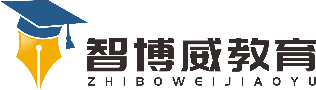 班级：                姓名：                 单元语文5年级上册第1单元课题3、桂花雨温故知新《落花生》一文依次写了______花生，______花生，______花生，花______生。其中______、______、______是略写的，______是详写的，把它作为文章的主要内容是为了突出______。自主攀登1.给加横线字选择正确的读音“√”。　　告诉(shù sù)         箩(luó 1óu)筐           提(tí dí)前　　糕(hāo gāo)          沉浸(jìn qìn)           杭( háng kàng)州　　欣赏(sǎng shǎng)      摇落(1à luò)　　2.比一比，再组词。　　杭(         ) 　    谣（       ）   箩（        ）    侵（      ）坑(         )       遥 (       )  　逻 (        ) 　　浸（      ）3.读《桂花雨》一文后，回答下列问题。　　杭州的桂花可谓香飘十里。可为什么母亲却说：“这里的桂花再香，也比不上家乡院子里的桂花”呢？___________________________________________________________________________稳中有升 按要求写句子。　　(1)台湾和中国人民都盼着祖国早日统一。(修改病句)_____________________________________________　　(2)李明的成绩越来越差，他的心情很繁重。(修改病句)_____________________________________________　　(3)数不清的星星在漆黑的夜空中神秘地眨着眼睛。(缩句)_____________________________________________　　说句心里话